Карты (план) границы д. Шаровка сельского  поселения Шаровский сельский совет муниципального района Белебеевский район Республики Башкортостан.Площадь (га): 112,4727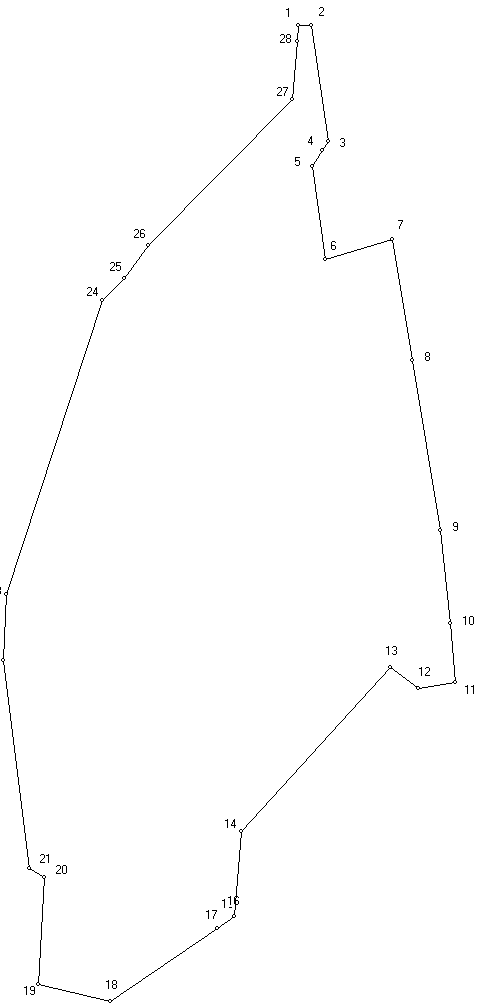 Карты (план) границы д. Булановка сельского  поселения Шаровский сельский совет муниципального района Белебеевский район Республики Башкортостан.Площадь (га): 47,1499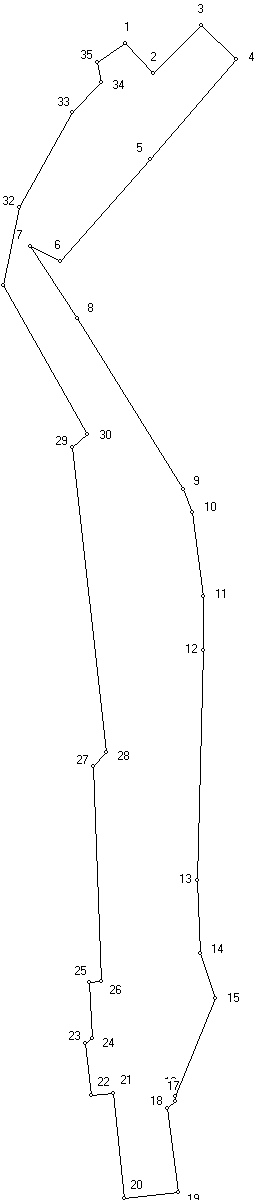 Карты (план) границы с.ст. Глуховская сельского  поселения Шаровский сельский совет муниципального района Белебеевский район Республики Башкортостан.             Площадь (га): 4,0682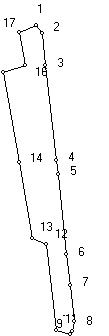 Карты (план) границы д. Чубукаран сельского  поселения Шаровский сельский совет муниципального района Белебеевский район Республики Башкортостан.Площадь (га): 38,9473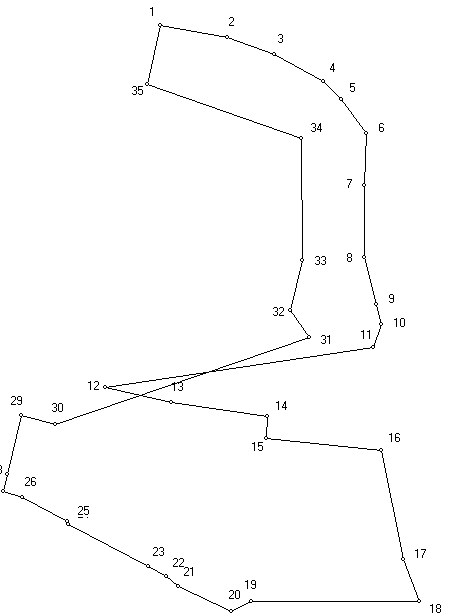 №23(2)/16 - СТ№23(2)/16 - СТ№23(2)/16 - СТ№23(2)/16 - СТ№23(2)/16 - СТ№23(2)/16 - СТ№23(2)/16 - СТ№23(2)/16 - СТСодержание тома I книга 1.Содержание тома I книга 1.Содержание тома I книга 1.Содержание тома I книга 1.Содержание тома I книга 1.Содержание тома I книга 1.Содержание тома I книга 1.Содержание тома I книга 1.ИзмКол.уч.Лист№док.ПодписьДатаСодержание тома I книга 1.Содержание тома I книга 1.Содержание тома I книга 1.Содержание тома I книга 1.РазработалиРазработалиМинязев М.А.Минязев М.А.Правила землепользования и застройки сельского поселения Шаровскийсельский совет муниципального района Белебеевский районРеспублики БашкортостанСтадияЛистЛистовАфлятунов Р.Р.Афлятунов Р.Р.Правила землепользования и застройки сельского поселения Шаровскийсельский совет муниципального района Белебеевский районРеспублики БашкортостанПЗЗ11ГАПГАПДаутова  В.М.Даутова  В.М.Правила землепользования и застройки сельского поселения Шаровскийсельский совет муниципального района Белебеевский районРеспублики БашкортостанПЗЗ11ГИП ГИП Даутова  В.М.Даутова  В.М.Правила землепользования и застройки сельского поселения Шаровскийсельский совет муниципального района Белебеевский районРеспублики БашкортостанМУП «Архитектура и градостроительство»  муниципального районаБелебеевский район РБМУП «Архитектура и градостроительство»  муниципального районаБелебеевский район РБМУП «Архитектура и градостроительство»  муниципального районаБелебеевский район РБПравила землепользования и застройки сельского поселения Шаровскийсельский совет муниципального района Белебеевский районРеспублики БашкортостанМУП «Архитектура и градостроительство»  муниципального районаБелебеевский район РБМУП «Архитектура и градостроительство»  муниципального районаБелебеевский район РБМУП «Архитектура и градостроительство»  муниципального районаБелебеевский район РБПравила землепользования и застройки сельского поселения Шаровскийсельский совет муниципального района Белебеевский районРеспублики БашкортостанМУП «Архитектура и градостроительство»  муниципального районаБелебеевский район РБМУП «Архитектура и градостроительство»  муниципального районаБелебеевский район РБМУП «Архитектура и градостроительство»  муниципального районаБелебеевский район РБ№23(2)/16 - СТ№23(2)/16 - СТ№23(2)/16 - СТ№23(2)/16 - СТ№23(2)/16 - СТ№23(2)/16 - СТ№23(2)/16 - СТ№23(2)/16 - СТПеречень исходно-разрешительной документации.Перечень исходно-разрешительной документации.Перечень исходно-разрешительной документации.Перечень исходно-разрешительной документации.Перечень исходно-разрешительной документации.Перечень исходно-разрешительной документации.Перечень исходно-разрешительной документации.Перечень исходно-разрешительной документации.ИзмКол.уч.Лист№док.ПодписьДатаПеречень исходно-разрешительной документации.Перечень исходно-разрешительной документации.Перечень исходно-разрешительной документации.Перечень исходно-разрешительной документации.РазработалиРазработалиМинязев М.А.Минязев М.А.Правила землепользования и застройки сельского поселения  Шаровскийсельский совет муниципального района  Белебеевский  районРеспублики БашкортостанСтадияЛистЛистовАфлятунов Р.Р.Афлятунов Р.Р.Правила землепользования и застройки сельского поселения  Шаровскийсельский совет муниципального района  Белебеевский  районРеспублики БашкортостанПЗЗ19ГАПГАПДаутова  В.М.Даутова  В.М.Правила землепользования и застройки сельского поселения  Шаровскийсельский совет муниципального района  Белебеевский  районРеспублики БашкортостанПЗЗ19ГИП ГИП Даутова  В.М.Даутова  В.М.Правила землепользования и застройки сельского поселения  Шаровскийсельский совет муниципального района  Белебеевский  районРеспублики БашкортостанМУП «Архитектура и градостроительство»  муниципального районаБелебеевский район РБМУП «Архитектура и градостроительство»  муниципального районаБелебеевский район РБМУП «Архитектура и градостроительство»  муниципального районаБелебеевский район РБПравила землепользования и застройки сельского поселения  Шаровскийсельский совет муниципального района  Белебеевский  районРеспублики БашкортостанМУП «Архитектура и градостроительство»  муниципального районаБелебеевский район РБМУП «Архитектура и градостроительство»  муниципального районаБелебеевский район РБМУП «Архитектура и градостроительство»  муниципального районаБелебеевский район РБПравила землепользования и застройки сельского поселения  Шаровскийсельский совет муниципального района  Белебеевский  районРеспублики БашкортостанМУП «Архитектура и градостроительство»  муниципального районаБелебеевский район РБМУП «Архитектура и градостроительство»  муниципального районаБелебеевский район РБМУП «Архитектура и градостроительство»  муниципального районаБелебеевский район РБ№23(2)/16 - СТ№23(2)/16 - СТ№23(2)/16 - СТ№23(2)/16 - СТ№23(2)/16 - СТ№23(2)/16 - СТ№23(2)/16 - СТ№23(2)/16 - СТПеречень исходно-разрешительной документации.Перечень исходно-разрешительной документации.Перечень исходно-разрешительной документации.Перечень исходно-разрешительной документации.Перечень исходно-разрешительной документации.Перечень исходно-разрешительной документации.Перечень исходно-разрешительной документации.Перечень исходно-разрешительной документации.ИзмКол.уч.Лист№док.ПодписьДатаПеречень исходно-разрешительной документации.Перечень исходно-разрешительной документации.Перечень исходно-разрешительной документации.Перечень исходно-разрешительной документации.РазработалиРазработалиМинязев М.А.Минязев М.А.Правила землепользования и застройки сельского поселения  Шаровскийсельский совет муниципального района Белебеевский районРеспублики БашкортостанСтадияЛистЛистовАфлятунов Р.Р.Афлятунов Р.Р.Правила землепользования и застройки сельского поселения  Шаровскийсельский совет муниципального района Белебеевский районРеспублики БашкортостанПЗЗ2ГАПГАПДаутова  В.М.Даутова  В.М.Правила землепользования и застройки сельского поселения  Шаровскийсельский совет муниципального района Белебеевский районРеспублики БашкортостанПЗЗ2ГИП ГИП Даутова  В.М.Даутова  В.М.Правила землепользования и застройки сельского поселения  Шаровскийсельский совет муниципального района Белебеевский районРеспублики БашкортостанМУП «Архитектура и градостроительство»  муниципального районаБелебеевский район РБМУП «Архитектура и градостроительство»  муниципального районаБелебеевский район РБМУП «Архитектура и градостроительство»  муниципального районаБелебеевский район РБПравила землепользования и застройки сельского поселения  Шаровскийсельский совет муниципального района Белебеевский районРеспублики БашкортостанМУП «Архитектура и градостроительство»  муниципального районаБелебеевский район РБМУП «Архитектура и градостроительство»  муниципального районаБелебеевский район РБМУП «Архитектура и градостроительство»  муниципального районаБелебеевский район РБПравила землепользования и застройки сельского поселения  Шаровскийсельский совет муниципального района Белебеевский районРеспублики БашкортостанМУП «Архитектура и градостроительство»  муниципального районаБелебеевский район РБМУП «Архитектура и градостроительство»  муниципального районаБелебеевский район РБМУП «Архитектура и градостроительство»  муниципального районаБелебеевский район РБ№23(2)/16 - СП№23(2)/16 - СП№23(2)/16 - СП№23(2)/16 - СП№23(2)/16 - СП№23(2)/16 - СП№23(2)/16 - СП№23(2)/16 - СПСостав проекта.Состав проекта.Состав проекта.Состав проекта.Состав проекта.Состав проекта.Состав проекта.Состав проекта.ИзмКол.уч.Лист№док.ПодписьДатаСостав проекта.Состав проекта.Состав проекта.Состав проекта.РазработалиРазработалиМинязев М.А.Минязев М.А.Правила землепользования и застройки сельского поселения  Шаровскийсельский совет муниципального района Белебеевский районРеспублики БашкортостанСтадияЛистЛистовАфлятунов Р.Р.Афлятунов Р.Р.Правила землепользования и застройки сельского поселения  Шаровскийсельский совет муниципального района Белебеевский районРеспублики БашкортостанПЗЗ11ГАПГАПДаутова  В.М.Даутова  В.М.Правила землепользования и застройки сельского поселения  Шаровскийсельский совет муниципального района Белебеевский районРеспублики БашкортостанПЗЗ11ГИП ГИП Даутова  В.М.Даутова  В.М.Правила землепользования и застройки сельского поселения  Шаровскийсельский совет муниципального района Белебеевский районРеспублики БашкортостанМУП «Архитектура и градостроительство»  муниципального районаБелебеевский район РБМУП «Архитектура и градостроительство»  муниципального районаБелебеевский район РБМУП «Архитектура и градостроительство»  муниципального районаБелебеевский район РБПравила землепользования и застройки сельского поселения  Шаровскийсельский совет муниципального района Белебеевский районРеспублики БашкортостанМУП «Архитектура и градостроительство»  муниципального районаБелебеевский район РБМУП «Архитектура и градостроительство»  муниципального районаБелебеевский район РБМУП «Архитектура и градостроительство»  муниципального районаБелебеевский район РБПравила землепользования и застройки сельского поселения  Шаровскийсельский совет муниципального района Белебеевский районРеспублики БашкортостанМУП «Архитектура и градостроительство»  муниципального районаБелебеевский район РБМУП «Архитектура и градостроительство»  муниципального районаБелебеевский район РБМУП «Архитектура и градостроительство»  муниципального районаБелебеевский район РБ№XYДир.уголДлина1580318,391257873,0689° 50' 16"28,282580318,471257901,34171° 51' 54"249,253580071,731257936,61212° 31' 20"21,504580053,601257925,05212° 30' 45"40,355580019,571257903,36171° 59' 52"199,556579821,961257931,1473° 07' 46"147,697579864,821258072,47170° 28' 35"260,688579607,731258115,60170° 36' 02"363,419579249,201258174,95173° 56' 00"199,3710579050,951258196,02175° 41' 26"123,7711578927,531258205,32260° 49' 57"79,8412578914,811258126,50307° 02' 51"73,5013578959,091258067,84222° 11' 56"469,2514578611,461257752,64184° 31' 57"180,1915578431,831257738,40270° 00' 00"0,0216578431,811257738,40235° 08' 18"45,3117578405,911257701,22235° 33' 01"273,0018578251,481257476,10283° 37' 27"158,2619578288,761257322,293° 31' 47"224,9520578513,281257336,14302° 55' 46"37,4021578533,611257304,75352° 52' 11"444,2422578974,411257249,612° 22' 27"138,3223579112,611257255,3418° 05' 47"654,4324579734,671257458,6243° 27' 45"66,1625579782,691257504,1336° 09' 56"86,1026579852,201257554,9444° 45' 15"435,3627580161,361257861,464° 13' 00"121,9928580283,021257870,434° 15' 09"35,47№XYДир.уголДлина1577803,251257387,00137° 49' 53"87,462577738,431257445,7144° 31' 28"143,143577840,481257546,08133° 29' 33"103,754577769,071257621,35220° 32' 37"280,135577556,201257439,26221° 25' 55"287,356577340,761257249,11296° 42' 57"71,317577372,821257185,41146° 44' 11"181,468577221,091257284,94148° 24' 34"426,209576858,051257508,20157° 25' 33"53,0110576809,101257528,55172° 39' 23"178,5311576632,031257551,37180° 09' 53"114,6312576517,401257551,04181° 35' 28"487,5913576030,001257537,50177° 33' 08"154,0814575876,061257544,08160° 42' 38"101,5915575780,171257577,64202° 28' 10"223,8716575573,301257492,08270° 00' 00"11,6117575561,691257492,08232° 56' 21"22,2218575548,301257474,35172° 16' 01"179,3319575370,601257498,48263° 13' 53"115,8220575356,951257383,47354° 16' 58"224,1621575579,991257361,14265° 01' 22"47,4922575575,871257313,83353° 22' 57"110,7323575685,861257301,0755° 01' 05"18,3324575696,371257316,09356° 38' 10"118,4525575814,621257309,1484° 44' 00"26,5826575817,061257335,61357° 52' 21"455,2627576272,011257318,7143° 10' 19"39,9028576301,111257346,01353° 40' 50"648,7829576945,951257274,6046° 44' 20"43,1030576975,491257305,99330° 37' 29"361,9631577290,911257128,4411° 47' 44"167,0632577454,441257162,5928° 56' 24"230,3033577655,981257274,0343° 27' 55"88,1934577719,991257334,70349° 42' 29"43,0435577762,341257327,0155° 42' 29"72,61№XYДир.уголДлина1576949,661257259,28143° 41' 45"22,082576931,871257272,35174° 28' 58"67,713576864,471257278,86173° 12' 10"202,274576663,621257302,80173° 11' 36"28,775576635,051257306,21173° 49' 50"172,066576463,991257324,70173° 56' 26"64,897576399,461257331,55173° 23' 04"77,958576322,031257340,53189° 10' 04"19,529576302,761257337,42213° 55' 50"9,2410576295,091257332,26287° 03' 39"30,3311576303,991257303,26353° 10' 04"183,9312576486,611257281,38293° 04' 32"33,0713576499,571257250,96350° 17' 15"162,7714576660,011257223,50350° 17' 14"192,7015576849,951257190,9972° 34' 24"48,1516576864,371257236,93349° 49' 23"72,3917576935,621257224,1468° 13' 15"37,84№XYДир.уголДлина1578456,991266592,31100° 18' 17"143,222578431,371266733,22109° 05' 08"105,543578396,861266832,96119° 20' 42"118,024578339,021266935,84134° 23' 09"54,115578301,171266974,51143° 27' 42"90,536578228,431267028,41182° 15' 05"109,197578119,321267024,12180° 22' 40"153,128577966,201267023,11165° 08' 57"103,049577866,601267049,52165° 49' 07"42,1610577825,721267059,85199° 25' 02"52,9411577775,791267042,25261° 26' 26"573,5312577690,431266475,11102° 43' 14"143,8713577658,751266615,4598° 10' 31"203,7914577629,771266817,17182° 55' 37"46,0215577583,811266814,8295° 58' 58"245,9016577558,181267059,38168° 37' 59"235,1217577327,671267105,72158° 49' 51"95,9218577238,221267140,36270° 05' 12"356,7619577238,761266783,60242° 16' 07"46,8120577216,981266742,17295° 40' 59"124,6421577271,001266629,84308° 59' 51"32,3222577291,341266604,72299° 21' 05"44,4323577313,121266565,99297° 46' 46"191,5824577402,411266396,49350° 13' 29"5,4225577407,751266395,57298° 00' 59"110,0026577459,421266298,46287° 30' 58"40,6327577471,651266259,7112° 49' 38"36,4428577507,181266267,8012° 51' 59"127,7229577631,691266296,24103° 51' 22"74,1630577613,931266368,2471° 07' 47"569,1031577797,991266906,75324° 23' 14"69,1932577854,241266866,4613° 15' 41"108,7233577960,061266891,40359° 36' 28"258,6334578218,681266889,63289° 13' 52"344,1035578332,021266564,7312° 26' 43"127,98